	В соответствии со статьей 87 Бюджетного кодекса Российской                  Федерации, Положением о бюджетном процессе в городе Зеленогорске, утвержденным решением Совета депутатов ЗАТО г. Зеленогорска от 30.10.2019 № 15-68р, руководствуясь Уставом города Зеленогорска,ПОСТАНОВЛЯЮ:Утвердить Порядок ведения реестра расходных обязательств              города Зеленогорска согласно приложению к настоящему постановлению.Признать утратившим силу постановление Администрации ЗАТО г. Зеленогорска от 19.05.2014 № 142-п «Об утверждении Порядка ведения реестра расходных обязательств города Зеленогорска».Настоящее постановление вступает в силу в день, следующий за днем его опубликования в газете «Панорама», и применяется к правоотношениям, возникающим при составлении и исполнении местного бюджета города Зеленогорска, начиная с местного бюджета на 2024 год и плановый период 2025 - 2026 годов.Контроль за выполнением настоящего постановления возложить на первого заместителя Главы ЗАТО г. Зеленогорск по стратегическому планированию, экономическому развитию и финансам.Глава ЗАТО г. Зеленогорск                       		                      М.В. Сперанский					 Приложение 								         к постановлению								         Администрации ЗАТО								         г. Зеленогорск 								         от 06.09.2023 № 188-пПОРЯДОКВЕДЕНИЯ  РЕЕСТРА  РАСХОДНЫХ  ОБЯЗАТЕЛЬСТВГОРОДА  ЗЕЛЕНОГОРСКАОБЩИЕ  ПОЛОЖЕНИЯНастоящий порядок устанавливает правила ведения реестра   расходных обязательств города Зеленогорска.Основные понятия, используемые в настоящем порядке:- реестр расходных обязательств города Зеленогорска (далее – Реестр) -  свод (перечень) законов, иных нормативных правовых актов, муниципальных правовых актов города Зеленогорска, обусловливающих публичные нормативные обязательства и (или) правовые основания для иных расходных обязательств с указанием соответствующих положений (статей, частей, пунктов, подпунктов, абзацев) законов и иных нормативных правовых актов, муниципальных правовых актов города Зеленогорска с оценкой объемов бюджетных ассигнований, необходимых для исполнения включенных в Реестр обязательств;- фрагмент Реестра – часть Реестра, формируемая главными распорядителями средств местного бюджета города Зеленогорска (далее – главные распорядители) и представляемая в Финансовое управление Администрации ЗАТО г. Зеленогорск (далее – Финансовое управление) для формирования Реестра.ПОРЯДОК  ВЕДЕНИЯ  РЕЕСТРАГлавные распорядители составляют фрагмент Реестра, содержащий информацию по расходам соответствующего главного распорядителя, а также по расходам подведомственных ему муниципальных учреждений, по форме, утвержденной Финансовым управлением.На основе представленных главными распорядителями фрагментов Реестра Финансовым управлением ведется Реестр по форме, утвержденной Финансовым управлением, с целью учёта расходных обязательств города Зеленогорска и бюджетных ассигнований местного бюджета города Зеленогорска, необходимых для их исполнения.Ведение Реестра осуществляется в электронном виде. Данные Реестра используются при разработке проекта решения Совета депутатов ЗАТО г. Зеленогорск о местном бюджете города Зеленогорска на очередной финансовый год и плановый период (далее – решение о местном бюджете).При разработке проекта решения о местном бюджете главные распорядители представляют в Финансовое управление плановый фрагмент Реестра в срок, установленный постановлением Администрации ЗАТО          г. Зеленогорск для представления материалов (предложений) для разработки проекта решения о местном бюджете. Объемы бюджетных ассигнований на исполнение расходных обязательств города Зеленогорска, указанные в плановом фрагменте Реестра, должны соответствовать объемам средств, предусмотренным в ведомственной структуре расходов проекта решения о местном бюджете.Финансовое управление на основании представленных плановых фрагментов Реестра формирует плановый Реестр не позднее 15 ноября текущего финансового года по форме, утвержденной Финансовым управлением.В течение 10 рабочих дней с даты утверждения решения о местном бюджете главные распорядители представляют в Финансовое управление уточненный фрагмент Реестра. Объемы бюджетных ассигнований на исполнение расходных обязательств города Зеленогорска, указанные в уточненном фрагменте Реестра, должны соответствовать объемам средств, предусмотренным в ведомственной структуре расходов решения о местном бюджете.Финансовое управление на основании представленных уточненных фрагментов Реестра формирует уточненный Реестр в течение 20 рабочих дней с даты утверждения решения о местном бюджете.В случае внесения в течение финансового года изменений в плановые объемы бюджетных ассигнований, необходимых для исполнения расходных обязательств в текущем финансовом году и плановом периоде, главные распорядители представляют в Финансовое управление уточненный фрагмент Реестра в течение 30 календарных дней с даты принятия решения о внесении изменений в решение о местном бюджете. Объемы бюджетных ассигнований на исполнение расходных обязательств, указанные в уточненном фрагменте Реестра, должны соответствовать объемам средств, предусмотренным в ведомственной структуре расходов решения о местном бюджете.Фрагмент Реестра, уточненный с учетом фактического исполнения расходных обязательств в отчетном финансовом году, представляется главными распорядителями в Финансовое управление в срок не позднее 20 апреля года, следующего за отчетным.Финансовое управление на основании представленных фрагментов       Реестра, уточненных с учетом фактического исполнения расходных обязательств в отчетном финансовом году, формирует Реестр, уточненный с учётом фактического исполнения расходных обязательств в отчетном финансовом году, в срок не позднее 10 мая года, следующего за отчетным. 2.8. Главные распорядители несут ответственность за полноту, своевременность и достоверность представляемой во фрагменте Реестра информации.2.9. Финансовое управление представляет Реестр в министерство финансов Красноярского края в сроки и в порядке, установленные министерством финансов Красноярского края.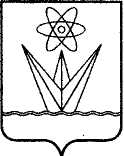 АДМИНИСТРАЦИЯЗАКРЫТОГО АДМИНИСТРАТИВНО – ТЕРРИТОРИАЛЬНОГО ОБРАЗОВАНИЯ  ГОРОД ЗЕЛЕНОГОРСК КРАСНОЯРСКОГО КРАЯП О С Т А Н О В Л Е Н И ЕАДМИНИСТРАЦИЯЗАКРЫТОГО АДМИНИСТРАТИВНО – ТЕРРИТОРИАЛЬНОГО ОБРАЗОВАНИЯ  ГОРОД ЗЕЛЕНОГОРСК КРАСНОЯРСКОГО КРАЯП О С Т А Н О В Л Е Н И ЕАДМИНИСТРАЦИЯЗАКРЫТОГО АДМИНИСТРАТИВНО – ТЕРРИТОРИАЛЬНОГО ОБРАЗОВАНИЯ  ГОРОД ЗЕЛЕНОГОРСК КРАСНОЯРСКОГО КРАЯП О С Т А Н О В Л Е Н И ЕАДМИНИСТРАЦИЯЗАКРЫТОГО АДМИНИСТРАТИВНО – ТЕРРИТОРИАЛЬНОГО ОБРАЗОВАНИЯ  ГОРОД ЗЕЛЕНОГОРСК КРАСНОЯРСКОГО КРАЯП О С Т А Н О В Л Е Н И ЕАДМИНИСТРАЦИЯЗАКРЫТОГО АДМИНИСТРАТИВНО – ТЕРРИТОРИАЛЬНОГО ОБРАЗОВАНИЯ  ГОРОД ЗЕЛЕНОГОРСК КРАСНОЯРСКОГО КРАЯП О С Т А Н О В Л Е Н И Е06.09.2023г. Зеленогорскг. Зеленогорск№188-пОб утвержденииПорядка ведения реестрарасходных обязательствгорода Зеленогорска Об утвержденииПорядка ведения реестрарасходных обязательствгорода Зеленогорска 